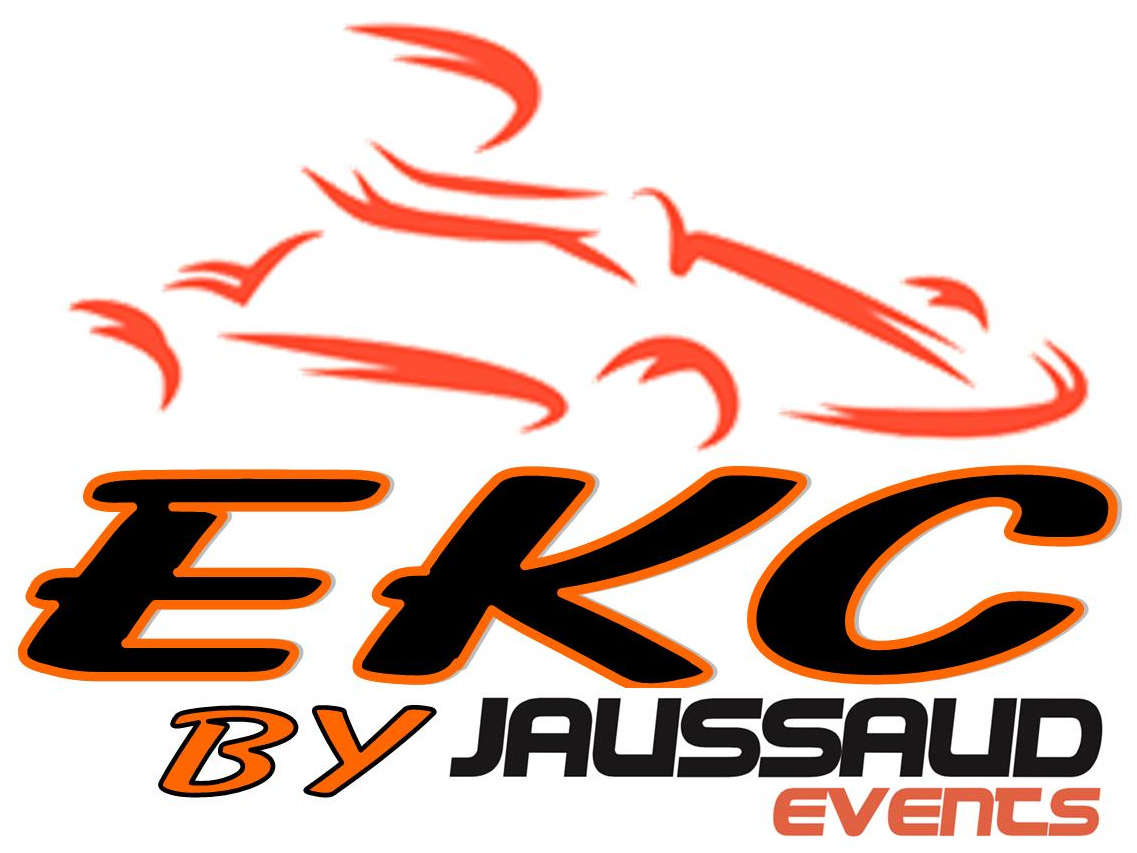  http://jaussaud-events.com/championnat-endurance-course-de-kart-4t/#presentation                                EKC – 2019L’EKC by JAUSSAUD Events est un championnat d’endurance 4T de karting loisir - OUVERT à TOUTES et  à TOUS - pilotes débutants et / ou pilotes confirmés.Le  LEITMOTIV  du  CHAMPIONNAT   EKC c’est : EQUITE  –  DIVERSITE  – SPORTIVITE  –  RESPECT  –  CONVIVIALITE & PLAISIR !!à partir de 15 ans sur des Kart 4T 390 , sauf chez Kartland ce sera sur des 4T 270 préparéséquipe de mini 2 pilotes ou 3, 4 ou 5 pilotes maximum8 MANCHES – 5 CIRCUITS  DIFFERENTS – 9 COURSES !7 manches EKC avec 30mn d’essais + 2H d’enduranceLa finale EKC 8 avec 2 courses : course 1 avec 30mn d’essais + 2H d’endurance en sens normal + course 2 avec 30mn d’essais + 2H d’endurance en sens inverse soit 5H de roulage au total. Le cumul des 2 courses donnera le classement de cette manche EKC 8.JAUSSAUD Events - 06 51 29 10 70 – contact@jaussaud-events.com   –  23 jan 2019 / page 1      MAXI EQUITE grâce aux :   Tirages au sort des karts sur chaque course lests individuel à 80kgs         5 passages au stand obligatoireTemps de passage au stand imposé et contrôlé sur chaque piste – PREVOIR un CHRONO Courses   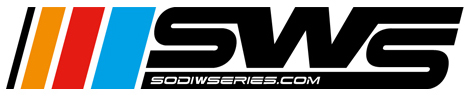 Toutes les Manches EKC  seront inscrites au Championnat Mondial de Karting Loisir SWS (http://www.sodiwseries.com/fr/ )                       CALENDRIER   EKC    2019Le Championnat  EKC by JAUSSAUD Events se disputera sur des circuits différents proposants tous des Karts récents et / ou très bien entretenus. Sur un total de 8 manches et 9 courses, les 8 résultats seront retenus pour établir le classement final du Championnat  EKC  2019  by JAUSSAUD Events.EKC 1 – samedi 23 février à 13H30 au RKC (95 – Boissy l’Aillerie) sur des 4T 390 : 30mn + 2H de course au RKC en sens inverse.Tarif = 260€ ttc par équipe de 2 à 5 pilotes.EKC 2 – dimanche 17 mars à 8H30 au circuit de l’Europe  (76 – Sotteville sous le Val ) sur des 4T 390 SR4 : 30mn + 2H de course en sens inverse. Tarif = 260€ ttc par équipe de 2 à 5 pilotes.EKC 3 – dimanche 28 avril  à 9H00 chez Cap Karting ( 41 – Mer ) sur des 4T 390 SR4 : 30mn + 2H de course avec la Restauration comprise pour les Pilotes. Tarif = 249€ ttc par équipe de 2 à 5 pilotes.EKC 4 – mercredi 8 mai à 13H30 chez Dunois Kart ( 28 – Lutz en Dunois ) sur des 4T 390 SR4 de 2018 : 30mn + 2H de course en sens inverse. Tarif = 240€ ttc par équipe de 2 à 5 pilotes.EKC 5 – samedi 24 aout à 8H30 au RKC (95 – Boissy l’Aillerie) sur des 4T 390 : 30mn + 2H de course en sens normal. Tarif = 260€ ttc par équipe de 2 à 5 pilotes.EKC 6 – dimanche 8 septembre à 13H15 à Kartland (77 – Moissy Cramayel ) sur des 4T 270 préparé plus rapide qu’un 390 de 14ch , piste de 815m si moins de 25 équipes ou piste de 1600m si plus de 25 équipes engagées. Tarif = 260€ ttc par équipe de 2 à 5 pilotesEKC 7 – dimanche 13 octobre à 8H30 au circuit de l’Europe  (76 – Sotteville sous le Val ) sur des 4T 390 SR4 : 30mn + 2H de course en sens normal. Tarif = 260€ ttc par équipe de 2 à 5 pilotes.EKC 8 – vendredi 1er novembre à 8H30 au RKC (95 – Boissy l’Aillerie) sur des 4T               JAUSSAUD Events - 06 51 29 10 70 – contact@jaussaud-events.com  –  23 jan 2019 / page 2390 : 30mn + 2H de course en sens normal + 30mn d’essais + 2H de course en sens inverse. Tarif = 499€ ttc par équipe de 2 à 5 pilotesComposez vite votre équipe de 2 à 5 pilotes et inscrivez-vous pour participer à l’une ou à l’intégralité de ce championnat EKC : contact@jaussaud-events.com Bon championnat EKC 2019 à toutes et à tous et que la meilleure équipe gagne Joignez la fiche ci-dessous – svp – avec votre chèque à l’ordre indiqué des circuits ou nous courrons cette année.Envoyez le tout à : JAUSSAUD Events   :  16 rue des Essarts 14830 Langrune sur mer . C’est seulement à la réception de votre chèque que votre inscription sera CONFIRMÉE !Notez que les chèques ne seront pas débités avant la date de chaque manche EKC.ATTENTION : par contre si vous réglez la course le JOUR J, vous paierez un supplément de 30€ ttc sur le coût d’inscription initial de l’Equipe !!!En cas de désistement avant la manche EKC choisie :Moins d’une semaine avant : remboursement de 50% de votre engagementMoins de 72H avant : AUCUN REMBOURSEMENTDans le cas de l’annulation d’une ou plusieurs manches ou même de l’intégralité du championnat EKC par l’organisateur et quel qu’en soit les raisons, l’intégralité des sommes versées serait redonnée aux équipes, sans que celles-ci puissent prétendre à quelques dédommagements quels qu’ils soient.              JAUSSAUD Events - 06 51 29 10 70 – contact@jaussaud-events.com  –  23 jan 2019 / page 3             REGLEMENT  SPORTIF  du  CHAMPIONNAT  EKC  2019                                             GENERALITE       Le Championnat  EKC  by  JAUSSAUD Events  est une compétition en karting loisir 4T créée et organisée par JAUSSAUD Events, Société d’organisation d’Evènements en Sport Mécanique ( course d’endurance ou sprint individuel en 2T et / ou 4T  / courses auto en FUN BOOST & stages auto en monoplace ou GT / 24H JP.JAUSSAUD / Volant JP.JAUSSAUD….) : http://jaussaud-events.com/ Ce règlement du Championnat  EKC  by  JAUSSAUD Events  sera complété par le briefing du Directeur de Course de chaque Piste ou nous irons courir d’où la nécessité pour TOUS les PILOTES participants d’être présents au briefing d’avant course. Tout ce qui n'est pas autorisé dans ce présent règlement est interdit. Le fait de participer à une, deux, trois courses…..ou à l’intégralité des 8 manches du championnat   EKC  by JAUSSAUD Events  implique d'accepter le présent règlement dans son intégralité.Le TEAM MANAGER de chaque équipe devra remettre une copie de ce règlement signé par lui-même à la première participation de son Equipe.ATTENTION : JAUSSAUD Events s’autorise le droit de compléter et / ou modifier le présent règlement en cas de besoin durant le Championnat EKC.Le Championnat EKC by JAUSSAUD Events est ouvert à tout pilote débutant, amateur ou confirmé.L’âge minimum requis est de 15 ans avec une 1ère expérience du karting requise. Les équipes inscrites pourront être composées de 2 Pilotes minimum, 3, 4 ou 5 pilotes maximum. L’inscription individuelle est possible pour tout pilote sous réserve que JAUSSAUD Events puisse vous trouver d’autres pilotes pour composer une équipe de 2 pilotes minimum. L’idéal étant évidemment de venir avec sa propre équipe déjà constituée.Toutefois, l’organisateur se réserve le droit de refuser l’inscription d'un pilote ou d’une équipe sans avoir besoin de s’en expliquer.Les 8 manches EKC sont toutes des courses de type endurance par équipe avec des relais par pilote et une période de 30 mn d’essais libres / chronométrés + 9 courses d’endurance de 2H.                                     TIMING des COURSESAccueil, pesée des pilotes en combinaison sans casque, ni minerve, ni pare-côtes et mise en place du bracelet indiquant le lest à emporter ou d’un autre système suivant les circuits. Tirage au sort des numéros de karting - distribution du matériel (casques et combinaisons) aux Pilotes non équipés - briefing et consignes de course du Directeur de Piste.              JAUSSAUD Events - 06 51 29 10 70 – contact@jaussaud-events.com  –  23 jan 2019 / page 430 minutes d’essais libres et chronos puis mise en place de la grille de départ.Départ de la Course d’Endurance de 2H avec 6 relais soit 5 passages au stand obligatoires à faire entre tous les pilotes de l’Equipe. Le kart doit être à l’arrêt complet pour le changement de Pilote – possible de doubler un relais pilote - afin de mettre ou retirer en toute sécurité le lest nécessaire que chaque Pilote doit embarquer durant son roulage. ATTENTION : Un contrôle du lest embarqué sera effectué grâce à un bracelet. PODIUM, remise des prix, tirages au sort des LOTS.Les radios et / ou talkie-walkie sont interdits. Alfano et go pro sont autorisés sous réserve d’une indication contraire du Directeur de course de chaque piste lors de son Briefing.Tout pilote ou toute équipe ne respectant pas l’esprit convivial, le fair-play, le respect des autres pilotes, le respect des consignes des commissaires de pisteet le respect du matériel qui nous est loué durant une course de ce championnat EKC by JAUSSAUD Events pourra se voir exclu de la course, voir de tout le championnat EKC 2019 sans pouvoir prétendre à un quelconque dédommagement.TOUT PILOTE ou TOUTE EQUIPE pris à tricher (pesée pilote, échanges de bracelets, lest non embarqué, modifications du Karts : moteur, pression pneus, additif dans le réservoir, …..) sera ou seront EXCLU(s) de la COURSE sans pouvoir prétendre à quelque dédommagement que ce soit.CAS DE FORCE MAJEUR :Est considéré comme « cas de force majeur », tout évènement extérieur à l’organisation comme les intempéries météo, la panne électrique… Dans ce cas la direction de course peut décider de stopper la course sous drapeau rouge. Dans un tel cas le classement retenu sera celui du tour précédent l’arrêt de la course.En aucun cas les équipes ne pourront prétendre à un quelconque remboursement, niDédommagement.Sur un total de 8 manches, les 8 résultats seront retenus pour établir le classement final du championnat  EKC 2019  by JAUSSAUD Events.                   BAREME de POINTS du CHAMPIONNAT  EKC En cas d’égalité aux points en fin de championnat  EKC, ce seront les meilleurs résultats de chaque équipe qui seront pris en compte pour départager les ex-aequo !     JAUSSAUD Events - 06 51 29 10 70 – contact@jaussaud-events.com  –  23 jan 2019 / page 5                            LOTS du CHAMPIONNAT EKC ➔ Les 3 premières équipes du championnat  EKC 2019 seront réunies dans « une seule et même Equipe » pour disputer les 24H JP.JAUSSAUD 2020 en karting 4T  OU sur une 24H Karting 4T choisie et / ou organisée par JAUSSAUD Events (Hors frais de transport, de restauration et d’hôtellerie et maximum 10 pilotes dans l’Equipe ainsi formée).➔ Une Equipe (hors les 3 équipes du podium final) parmi toutes les équipes ayant participé à un minimum de 6 manches sur les 8 manches que compte le championnat EKC 2019 dont OBLIGATOIREMENT celle du vendredi 1er Novembre 2019 – sera tirée au sort pour le gain de la Manche EKC 1 en 2020.➔ Un Stage de Monoplace de F3 à effectuer chez LSP PILOTAGE ( http://www.lsppilotage.com/les-monoplaces.php ) sera à gagner par tirage au sort sur la dernière course pour un pilote ! Celui-ci sera parmi les 24 Pilotes maxi - 3 Pilotes tirés au sort sur les 8 manches EKC - sous réserve que ces 24 Pilotes aient participé à 6 manches minimum sur les 8 manches prévues au CALENDRIER EKC 2019 et être présents notamment lors du tirage au sort final pour prétendre recevoir son Prix.➔ des sessions en 2T rotax ou RX 250 ou autres seront à gagner sur toutes les manches EKC par tirage au sort.Les Pilotes participants à ce championnat  EKC by JAUSSAUD Events acceptent sans réserve le présent règlement.L’Organisation se réserve le droit de compléter et / ou modifier le REGLEMENT PRESENT à tout moment.« Tout ce qui n’est pas autorisé par ce règlement est interdit »        JAUSSAUD Events - 06 51 29 10 70 – contact@jaussaud-events.com  –  23 JANV 2019 / page 6Je vous rappelle que sur des courses d’endurance « POUR ARRIVER 1er, IL FAUT PREMIEREMENT ARRIVER ».Pour toutes demandes d’informations complémentaires, contactez par email : ERIC JAUSSAUD de JAUSSAUD Events à : contact@jaussaud-events.com Retrouvez toutes les infos sur ce nouveau championnat 4T EKC by JAUSSAUD Events ici : http://jaussaud-events.com/championnat-endurance-course-de-kart-4t/#presentationCONCERNANT les Pour participer au CHAMPIONNAT MONDIAL KARTING LOISIR - SWS c’est gratuit et accessible à tous. Il suffit de créer un compte pilote sur le site des SWS ici : http://www.sodiwseries.com/fr-fr/become-sws-driver.htmlPour participer et marquer des points au championnat d’Endurance SWS, il est impératif de posséder un compte Equipe SWS. Un pilote par équipe doit créer un compte pour l’équipe et ainsi obtenir un identifiant pour participer aux courses dans  la catégorie Endurance Cup. Une fois ce compte Equipe créé, 2 pilotes minimum de chaque équipe participante aux manches EKC doivent figurer dans l’équipe inscrite aux SWS pour marquer les points correspondants au classement obtenu sur la manche EKC disputée et sous réserve que 6 équipes participantes minimum soient inscrites sur ce Championnat SWS. Enfin vous devez vous pré-inscrire sur chaque manche EKC sur la page SWS de la Manche EKC créée par toutes les pistes sur lesquelles nous iront courir cette année. Attention la pré-inscription sur le site SWS n’est pas une inscription pour participer à une manche du Championnat  EKC. Pour participer aux manches EKC et réserver votre Kart il est IMPERATIF de vous inscrire par email auprès de JAUSSAUD Events à : contact@jaussaud-events.com Ce règlement sportif contient 7 pages créées le 23 janvier 2019 qui pourront être modifiées par JAUSSAUD Events durant le championnat EKC pour la bonne marche de celui-ci.Eric JAUSSAUD pour JAUSSAUD Events : contact@jaussaud-events.com  OU 0651291070     JAUSSAUD Events - 06 51 29 10 70 – contact@jaussaud-events.com –  23 jan 2019 / page 7NOM de l'EQUIPENOM du TEAM MANAGERPRENOM / poids pilote ni casque ni pare cotesPORTABLEEMAILN° SWS de l'EQUIPETél Personne à prévenir en urgence COEQUIPIERS Nom / Prénom / Email / Poids / Tél URGENCE Nom / Prénom / Email / Poids / Tél URGENCE Nom / Prénom / Email / Poids / Tél URGENCE Nom / Prénom / Email / Poids / Tél URGENCE TABLEAU des POINTS du CHAMPIONNAT EKC 2019 by JAUSSAUD EventsTABLEAU des POINTS du CHAMPIONNAT EKC 2019 by JAUSSAUD EventsTABLEAU des POINTS du CHAMPIONNAT EKC 2019 by JAUSSAUD EventsTABLEAU des POINTS du CHAMPIONNAT EKC 2019 by JAUSSAUD EventsTABLEAU des POINTS du CHAMPIONNAT EKC 2019 by JAUSSAUD EventsTABLEAU des POINTS du CHAMPIONNAT EKC 2019 by JAUSSAUD Events1er 35 points12ème 22 points23ème 11 points2ème 3313ème 2124ème 103ème 3114ème 2025ème 94ème 3015ème 1926ème 85ème 2916ème 1827ème 76ème 2817ème 1728ème 67ème 2718ème 1629ème 58ème 2619ème 1530ème 49ème 2520ème 1431ème 310ème 2421ème 1332ème 211ème 2322ème 1233ème 1Pole = 1 point MT = 1 pointau-delà 331